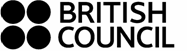 APPLICATION FORMVenice Architecture Biennale 2018: Steward-Research FellowshipsThe information I have given on this form, and on any enclosures, is correct and I recognise that the British Council may terminate the Fellowship without notice, should I knowingly mislead during the selection process (sign and date below)Signature (or type name).................................................................................................Date..........................................................Surname/Family Name:Title (Mr/Miss/Mrs/Ms)Title (Mr/Miss/Mrs/Ms)First names (in full):Address:        Address:        Address:        Postcode:Postcode:Nationality:Tel: Home                                      MobileTel: Home                                      MobileE-mail:E-mail:E-mail:Partner institution: Partner institution: Please state your academic course and year of study:Please state your academic course and year of study:Please state, in order of preference, your preferred 3 dates/groups you wish to undertake the fellowship in Venice (please state group 1-6 from the dates in the guidelines):Please state, in order of preference, your preferred 3 dates/groups you wish to undertake the fellowship in Venice (please state group 1-6 from the dates in the guidelines):1st choice:

2nd choice:

3rd choice:1st choice:

2nd choice:

3rd choice:Please state your interest in this steward-research fellowship and how you meet the application criteria (Maximum 100 words)Please state how you fit the profile for the invigilator role and outline any key relevant experience relating to the responsibilities (Maximum 100 words)Please state your interests in the research opportunity in Venice and what you understand by the term Freespace. You may choose to reference ideas/themes linked to the proposal Island (Maximum 100 words)Please explain any personal or professional interests in exhibition work, public programming or communications, and what you hope to contribute and/or gain from this international experience (Maximum 100 words)